Parametry techniczne tkaninySkład tkaniny:mieszanka: 70% poliester, 30% wełna,waga powierzchni g/m2  700+/-50,grubość mm 3,4+/-0,4,odporność na rozciąganie (wg normy PN-EN ISO 13934-1: wątek > 500N, osnowa >500N,wytrzymałość na rozdzieranie (wg normy PN-EN ISO 13937-3): wątek  30N, osnowa  30N,    odporność na ścieranie > 100.000,kolor: BLUE (ozn. 6801 DOGRIS FH/6782 BLUE).Zamawiający wymaga realizacji usługi z wykorzystaniem materiału firmy KNEITZ o wzorze desenia według załączonego foto i oznaczenia: 6801 DORIS FH/6782 BLUE.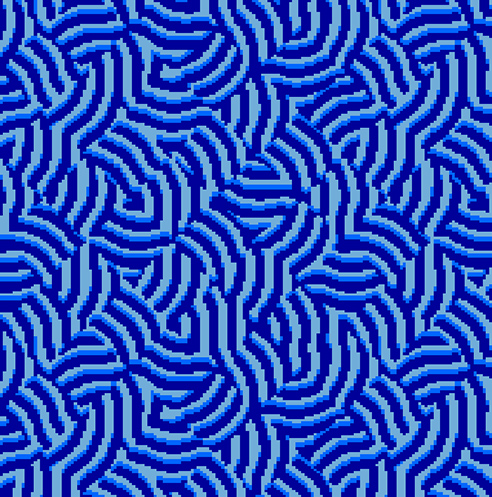 